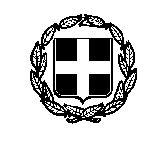 ΕΛΛΗΝΙΚΗ ΔΗΜΟΚΡΑΤΙΑΥΠΟΥΡΓΕΙΟ ΠΑΙΔΕΙΑΣ ΚΑΙ ΘΡΗΣΚΕΥΜΑΤΩΝΓΕΝΙΚΗ ΓΡΑΜΜΑΤΕΙΑ ΕΠΑΓΓΕΛΜΑΤΙΚΗΣ ΕΚΠΑΙΔΕΥΣΗΣ,ΚΑΤΑΡΤΙΣΗΣ ΚΑΙ ΔΙΑ ΒΙΟΥ ΜΑΘΗΣΗΣΔΙΕΥΘΥΝΣΗ ΔΙΑ ΒΙΟΥ ΜΑΘΗΣΗΣ   Δ.Ι.Ε.Κ. ΜΕΤΑΞΟΥΡΓΕΙΟΥ				                          ΑΘΗΝΑ …./…./.......Αχιλλέως 37-39 & Μυλλέρου		                                   ΑΡΙΘΜ.ΠΡΩΤ.:……….ΑΘΗΝΑ 10436					                                   Τηλ.: 210 –52220298 Fax: 210-52220298 e-mail: grammateia@iek-metax.att.sch.grΑΙΤΗΣΗ ΓΙΑ ΧΟΡΗΓΗΣΗ ΜΕΤΕΓΓΡΑΦΗΣΣΤΟΙΧΕΙΑ ΑΙΤΟΥΝΤΟΣ(όπως αναγράφονται στην ταυτότητα)ΕΠΩΝΥΜΟ:…………………………ΟΝΟΜΑ:…………………………….ΟΝΟΜΑ ΠΑΤΡΟΣ:…………………..ΟΝΟΜΑ ΜΗΤΡΟΣ:……………………ΗΜΕΡ/ΝΙΑ ΓΕΝΝΗΣΗΣ:………………ΤΗΛΕΦΩΝΟ ΣΤΑΘΕΡΟ:………………..ΤΗΛΕΦΩΝΟ ΚΙΝΗΤΟ:…………………E-mail:……………………………………ΑΡ.ΔΕΛΤΙΟΥ ΤΑΥΤΟΤΗΤΑΣ:…………………………….ΗΜ/ΝΙΑ ΕΚΔΟΣΗΣ:………………………..ΕΚΔΟΥΣΑ ΑΡΧΗ:……………………………ΕΞΑΜΗΝΟ ΚΑΤΑΡΤΙΣΗΣ:………………(1)ΕΙΔΙΚΟΤΗΤΑ:………………………………..ΕΞΑΜΗΝΟ  :………………………………(2)Με την παρούσα σας παρακαλώ να κάνετε τις απαραίτητες ενέργειες προκειμένου να εγκριθεί η μετεγγραφή μου από το Ι.Ε.Κ. …………………………………..στο .Ι.Ε.Κ……………………….. Συνημμένα υποβάλλωΑ)………………………………………..Β)………………………………………..Γ)………………………………………..Δ)………………………………………..                           ..………………………                           (τόπος ,ημερομηνία)                             Ο/Η αιτ…..και δηλ…..